 COUNTY OF ALAMEDAADDENDUM No. 2toRFP No. 901986forLandscape Maintenance Stanley Blvd.** BIDDERS MUST USE REVISED EXCEL BID FORM WHEN SUBMITTING BID RESPONSE**PLEASE NOTE THAT BID RESPONSES ARE NOW DUE ONMARCH 24, 2021 BY 2:00 P.M.Alameda County is committed to reducing environmental impacts across our entire supply chain. 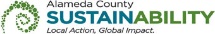 If printing this document, please print only what you need, print double-sided, and use recycled-content paper.The following Sections have been modified or revised as shown below.  Changes made to the original RFP document are in bold print and highlighted, and deletions made have a strike through.REVISED CALENDAR OF EVENTSREQUEST FOR PROPOSAL No. 901986LANDSCAPE MAINTENANCE STANLEY BLVD.NOTE:  All dates are tentative and subject to change.VENDOR LIST RFP No. 901986 – LANDSCAPE MAINTENANCE STANLEY BLVD.Below is the Vendor Bid List for this project consisting of vendors who have responded to RFP No. 901986.  This Vendor Bid List is being provided for informational purposes to assist bidders in making contact with other businesses as needed to develop local small and emerging business subcontracting relationships to meet the requirements of the Small Local Emerging Business (SLEB) Program: http://www.acgov.org/gsa/departments/purchasing/policy/slebpref.htm.This RFP is being issued to all vendors on the Vendor Bid List; the following revised vendor list includes contact information for each vendor attendee at the Networking/Bidders Conferences.This RFP Addendum has been electronically issued to potential bidders via e-mail.  E-mail addresses used are those in the County’s Small Local Emerging Business (SLEB) Vendor Database or from other sources.  If you have registered or are certified as a SLEB, please ensure that the complete and accurate e-mail address is noted and kept updated in the SLEB Vendor Database.  This RFP Addendum will also be posted on the GSA Contracting Opportunities website located at http://www.acgov.org/gsa/purchasing/bid_content/ContractOpportunities.jsp.EVENTDATE/LOCATIONRequest IssuedFebruary 08, 2021Written Questions DueFebruary 19, 2021 by 5:00 p.m. Mandatory Online Bidders Conference - All questions shall be presented during the Bidders ConferencePlease print Exhibit E Mandatory Site Inspection Sheet; visit the area listed on page 5 of this RFP  (Section B. SCOPE/BACKGROUND); verify that your company can perform the tasks listed by signing the Mandatory Site Inspection Sheet and email to Paul Biondi, paul.biondi@acgov.org, before 5:00 p.m. on February 18, 2021 in order to bid on this RFP.February 18, 2021 @ 9:00 a.mTO ATTEND ONLINE:  Click here to join the meeting Or call in (audio only) +1 415-915-3950,,182521593#   United States, San Francisco List of AttendeesFebruary 19, 2021Q&A IssuedMarch 04, 2021Addendum No. 1 issued March 04, 2021Addendum No. 2 issuedMarch 10, 2021Response Due March 18, 2021 March 24, 2021 by 2:00 p.m.Evaluation PeriodMarch 18, 2021 March 24, 2021 – April 15, 2021Vendor InterviewsWeek of April 5, 2021Notice of Intent to Award IssuedApril 15, 2021Board Consideration Award DateJune 1, 2021Contract Start DateJuly 01, 2021RFP No. 901986 - Landscape Maintenance Stanley BlvdRFP No. 901986 - Landscape Maintenance Stanley BlvdRFP No. 901986 - Landscape Maintenance Stanley BlvdRFP No. 901986 - Landscape Maintenance Stanley BlvdRFP No. 901986 - Landscape Maintenance Stanley BlvdRFP No. 901986 - Landscape Maintenance Stanley BlvdRFP No. 901986 - Landscape Maintenance Stanley BlvdBusiness NameContact NameContact PhoneAddressCityStEmailAllbay Landscape, Inc.Evelyn Ayala(650) 703-0935PO Box 651PacificaCAevelyn@allbaylandscape.comAllbay Landscape, Inc.Luis Ayala(415) 509-3922PO Box 651PacificaCAluis@allbaylandscape.comAllbay Landscape, Inc.Dan TurnerPO Box 651PacificaCAdturner@allbaylandscape.comAmbrose IndustriesChester Sokowski(856) 573-0918Winfield BlvdSan JoseCAchester.sokowski@ambroseindustries.net ABM Landscape and TurfSean Booher(408) 593-3384205 Dupont StSan JoseCAsean.booher@abm.comABM Rebecca Perez(415) 601-39296940 Koll Center Parkway, Ste 100PleasantonCArebeca.perez@abm.comBay Construction CompanyYong Kay(510) 658-72254026 Martin Luther King Jr. WayOaklandCAyongkay@yahoo.comBotanica ExteriorsDavid Carl(510) 980-809536305 Cherry StreetNewarkCAdavid@botanicaexteriors.comBotanica Exteriors David Carl(510) 980-809536305 Cherry StreetNewarkCAbotanicaexteriors@gmail.comDel Conte’s Landscaping, Inc.Alan Hanrahan (510) 932-725241900 Boscell RoadFremontCAalanh@dclandscaping.com Del Conte’s Landscaping, Inc.Christian Carranza(510) 299-693341900 Boscell RoadFremontCAchristianc@dclandscaping.comDel Conte’s Landscaping, Inc.Hector Chavez(510) 353-603041900 Boscell RoadFremontCAhectorc@dclandscaping.comDel Conte’s Landscaping, Inc.Justine Gutierrez(510) 353-6030 x22041900 Boscell RoadFremontCAjustineg@dclandscaping.comDodge Data and AnalyticsJeevaprojectdata@construction.comForster-KroegerRaul Garcia(415) 720-363177 Larkspur StreetSan RafaelCAraul@forster-kroeger.comGachina Landscape ManagementClaire Norman-Trine(650) 853-04001130 Obrien DrMenlo Park CAcnorman@gachina.comLos Loza LandscapingJorge Loza(510) 314-9604P.O. Box 21114Castro ValleyCAloslozalandscape@yahoo.comLos Loza LandscapingJorge Loza(510) 520-2657810 Hampton RoadHaywardCAloslozalandscape@yahoo.com New Image Landscape Company Manuel Cabrera(510) 737-37593250 Darby CommonFremontCAmcabrera@newimagelandscape.comNew Image Landscape Company Zavier Cabral-Artero(510) 514-11953250 Darby CommonFremontCAzcabral@newimagelandscape.comNew Image Landscape Company Donavan Agrella(510) 673-05853250 Darby CommonFremontCAdagrella@newimagelandscape.comNorthern Landscape Management, Inc.Antonia Cazares(510) 677-0648111 Amigo RoadDanvilleCAantonia@northern-landscape.comNorthern Landscape Management, Inc.Danielle Keeling(510) 777-0110111 Amigo RoadDanvilleCAdanielle@northern-landscape.comNorthern Landscape Management, Inc.Les Keeling(510) 760-7498111 Amigo RoadDanvilleCAles@northern-landscape.comPacheco Landscape ManagementKarl Pacheco(510) 760-180820146 Butterfield DriveCastro ValleyCAkarl@plm-landscape.comRubicon Landscape Steve Jeffery (510) 385-25371952 Wright AvenueRichmondCAstevej@rubiconprograms.orgSky LandscapeSkyler Brady(925) 487-6391231 Market Place #730San RamonCASky@SkyLandscape.com